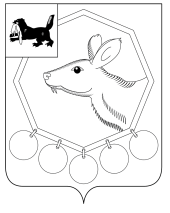                                                   РОССИЙСКАЯ  ФЕДЕРАЦИЯ                                                       ИРКУТСКАЯ ОБЛАСТЬ               МУНИЦИПАЛЬНОЕ ОБРАЗОВАНИЕ «БАЯНДАЕВСКИЙ РАЙОН»РАСПОРЯЖЕНИЕ  МЭРАОб утверждении Плана по противодействию коррупциив МО «Баяндаевский район» на 2016 – 2017 годыВо  исполнение Указа Президента РФ от 01.04.2016 N 147 "О Национальном плане противодействия коррупции на 2016 - 2017 годы", в соответствии с Федеральным законом от 25.12.2008 N 273-ФЗ "О противодействии коррупции", руководствуясь ст. ст. 33, 48 Устава МО «Баяндаевский район»:         1. Утвердить План по противодействию коррупции в МО «Баяндаевский район» на 2016 – 2017 годы (Приложение № 1).2. Опубликовать настоящее распоряжение на официальном сайте МО «Баяндаевский район» в информационно – телекоммуникационной сети «Интернет»3. Контроль за исполнением настоящего распоряжения возложить на организационно – управленческий комитет администрации МО «Баяндаевский район».Мэр муниципального образования«Баяндаевский район»А.П. ТабинаевПриложение № 1 к  распоряжению мэра МО «Баяндаевский район»от 31. 03 .2016 г. № 68План по противодействию коррупции в МО «Баяндаевский район» на 2016-2017 годыот  31.03.2016  года № 68с. Баяндай